Пам’ятка для суб’єктів господарюваннящодо основних вимог державного ринкового наглядувідносно продукції, безпечність якої підпадає під дію технічних регламентівЗаконодавство України про ринковий нагляд розповсюджується на всіх суб’єктів господарювання, задіяних у постачанні продукції споживачу (користувачу): від виробника до кінцевого розповсюджувача по всьому ланцюгу. Перевіряються, зокрема, не суб’єкти господарювання, а виключно характеристики продукції. Усі суб’єкти господарювання зобов’язані вводити в обіг і розповсюджувати тільки безпечну продукцію.Доказом безпечності продукції є її відповідність технічним регламентам, національним стандартам, що гармонізовані з відповідними європейськими стандартами.Безпечність окремих видів продукції передбачена технічними регламентами з дотриманням вимог. Повний перелік видів продукції щодо яких органи державного ринкового нагляду здійснюють державний ринковий нагляд (перевірки характеристик продукції),  зазначений постановою КМУ від 28.12.2016 № 1069 «Про затвердження переліку видів продукції, щодо яких органи державного ринкового нагляду здійснюють державний ринковий нагляд».Метою діяльності органів ринкового нагляду є забезпечення відповідності продукції встановленим вимогам, а також забезпечення відсутності загроз безпеці життя та здоров’ю людей, безпечні умови праці, захист прав споживачів (користувачів), захист довкілля.Маркування, яке обов’язково має бути нанесено на продукцію, пакування чи зазначено у супровідній документації:Інформація, яка дає змогу ідентифікувати продукцію (тип, номер партії, серійний номер, артикул тощо);Найменування, зареєстроване комерційне найменування чи зареєстровану торговельну марку та контактну поштову адресу виробника відповідно до законодавства про мову;Така ж сама інформація має надаватися про імпортера, якщо ця продукція виготовляється не на території України;Інструкція, інформація про безпечність, застережні заходи;Знак відповідності технічним регламентам.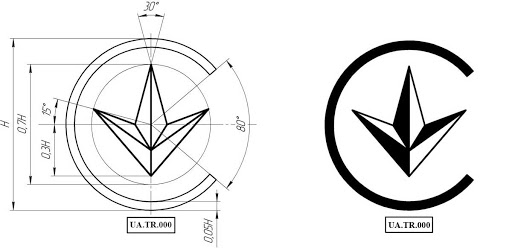 Цей знак є єдиним знаком, що свідчить про відповідність продукції загальнообов'язковим вимогам безпеки, що діють на території України відносно продукції певної категорії. Він належить державі. Форма, опис, правила та умови його нанесення затверджено постановою КМУ від 30.12.2015 р.Продукція має супроводжуватися декларацією про відповідність, якщо це передбачено технічним регламентом.Вся зазначена інформація зазначається відповідно до законодавства про мову (українською).Перед наданням продукції на ринку розповсюджувачі перевіряють зазначене вище маркування.Зверніть увагу!!!  Приймати продукцію важливо з належним чином оформленими  первинними документами (накладною, рахунок-фактура тощо).Первинні документи повинні мати такі обов’язкові реквізити:- назву документа (форми);- дату складання;- назву підприємства, від імені якого складено документ;- зміст та обсяг господарської операції, одиницю виміру господарської операції;- посади і прізвища осіб, відповідальних за здійснення господарської операції і правильність її оформлення;- особистий підпис або інші дані, що дають змогу ідентифікувати особу, яка брала участь у здійсненні господарської операції.Зазначені документи, відповідно до технічних регламентів, зобов’язані зберігати від 5 до 10 років, в залежності від виду продукції.У разі якщо розповсюджувач не зможе надати інформацію про постачальника    	продукції, то особою, яка ввела таку продукцію в обіг, вважається кожен суб’єкт 	господарювання в ланцюгу постачання відповідної продукції.Відповідальність суб'єктів господарювання передбачена ст. 44 Закону України «Про державний ринковий нагляд і контроль нехарчової продукції» від 02.12.2010 № 2735-VI.Консультаційна підтримка До уваги суб’єктів господарювання, які здійснюють реалізацію нехарчової продукції: Спеціалісти Головного управління Держпродспоживслужби у Запорізькій області надають консультаційну підтримку суб’єктам господарювання з питань здійснення державного ринкового нагляду в Управлінні захисту прав споживачів за адресою:                    м. Запоріжжя, пр. Маяковського, 20-а, кабінет № 703, тел. (061) 239-73-17,          239-73-27.Головне управління Держпродспоживслужби в Запорізькій області, 69036 м. Запоріжжя, пр. Маяковського, 20-а, e-mail: office@gudpss-zp.gov.ua, https://www.gudpss-zp.gov.ua/